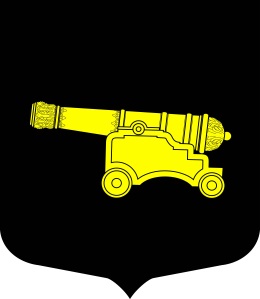 МУНИЦИПАЛЬНАЯ ПРОГРАММА«Участие в создании условий для реализации мер, направленных на укрепление межнационального и межконфессионального согласия, сохранение и развитие языков и культуры народов Российской Федерации, проживающих на территории внутригородского муниципального образования Санкт-Петербурга муниципальный округ Литейный округ, социальную и культурную адаптацию мигрантов, профилактику межнациональных (межэтнических) конфликтов  на 2023- 2025 годы»Приложение № 2к Постановлению МА от 31.10.2022 № 20 ПАСПОРТЦелевые показатели (индикаторы) программы:Основные мероприятия Программы на 2023 годОбъемы финансирования программы носят прогнозный характер и подлежат уточнению, исходя из возможностей бюджета и степени реализации мероприятий Программы. При отсутствии финансирования мероприятий могут переноситься либо сниматься. Решение о переносе сроков либо снятии принимается Местной Администрацией.Основные мероприятия Программы на 2024 годОсновные мероприятия Программы на 2025 годНаименование ПрограммыУчастие в создании условий для реализации мер, направленных на укрепление межнационального и межконфессионального согласия, сохранение и развитие языков и культуры народов Российской Федерации, проживающих на территории внутригородского муниципального образования Санкт-Петербурга муниципальный округ Литейный округ, социальную и культурную адаптацию мигрантов, профилактику межнациональных (межэтнических) конфликтов на 2023-2025 годыОснование разработки Программы (наименование, номер и дата соответствующего нормативного акта)Федеральный закон от 06.10.2003 №131-ФЗ «Об общих принципах организации местного самоуправления в Российской Федерации», Закон Санкт-Петербурга от 23.09.2009 №420-79 «Об организации местного самоуправления в Санкт-Петербурге», Постановление Местной Администрации муниципального образования муниципального округа Литейный округ от 22.11.2018 г. № 32 «Об утверждении Порядка разработки, реализации и оценки эффективности муниципальных программ муниципального образования муниципального округа Литейный округ»,Постановление Местной Администрации муниципального образования муниципального округа Литейный округ от 01.09.2016 № 15 «Об утверждении Положения о порядке реализации Местной Администрацией муниципального образования МО Литейный округ вопроса местного значения "Участие в  создании условий для реализации мер, направленных на укрепление межнационального и межконфессионального  согласия, сохранение и развитие языков и культуры народов Российской Федерации, проживающих на территории внутригородского муниципального образования Санкт-Петербурга муниципальный округ Литейный округ, социальную и культурную адаптацию мигрантов, профилактику межнациональных (межэтнических) конфликтов»Заказчик программыМестная Администрация внутригородского муниципального образования муниципальный округ Литейный округОтветственный разработчик ПрограммыОбщий отдел Местной Администрации МО МО Литейный округСроки реализации программы2023-2025 годыОсновные цели программы и задачи программы Содействие в информировании населения внутригородского муниципального образования Санкт-Петербурга муниципальный округ Литейный округ о целях, задачах и мерах по реализации государственной миграционной и национальной политики Российской Федерации в Санкт-Петербурге, в том числе в сфере адаптации и интеграции иностранных граждан. Создании условий для реализации мер, направленных на укрепление межнационального и межконфессионального согласия, сохранение и развитие языков и культуры народов Российской Федерации, проживающих на территории муниципального образования, социальную и культурную адаптацию мигрантов, профилактику межнациональных (межэтнических) конфликтов.Сохранение и развитие языков и культуры народов Российской Федерации, проживающих на территории округа.Информирование иностранных граждан о законодательстве Российской Федерации и Санкт-Петербурга в части их правового положения, миграционного учета, трудоустройства.Информирование о проводимых в Санкт-Петербурге и на территории округа мероприятий в сфере межнациональных отношений, социальной и культурной адаптации мигрантов.Организация профилактических мероприятий, направленных на укрепление межнационального согласия, позитивного этнического самосознания.Перечень основных мероприятий программы1. Информационные мероприятия.2. Профилактические мероприятия, направленные на формирование согласия между различными национальностями, знакомство с культурой разных народов, конструктивного межэтнического взаимодействия. Объемы и источники финансирования программы180 тыс. руб. из средств бюджета МО Литейный округ, в том числе:2023 год – 60 тыс. руб. 2024 год - 60 тыс. руб 2025 год - 60 тыс. руб.Ожидаемые конечные результаты реализации Программы- доброжелательное восприятие этнического и культурного многообразия Санкт-Петербурга;- уважительное отношение к ценностям многонационального российского общества; - социальная и культурная адаптация мигрантов;- снижение социальной напряженности в обществе.Система организации контроля за реализацией ПрограммыКонтролирующие органы: Местная Администрация внутригородского муниципального образования муниципальный округ Литейный округ, Муниципальный Совет внутригородского муниципального образования муниципальный округ Литейный округ№
п/пНаименование показателяЦелевой индикаторЦелевой индикаторЦелевой индикаторЦелевой индикатор№
п/пНаименование показателяЕдиница измеренияКоличество Количество Количество №
п/пНаименование показателяЕдиница измерения2023 годПлановый периодПлановый период№
п/пНаименование показателяЕдиница измерения2023 год2024 год2025 год1Количество проведенных мероприятийед.3332Количество участников мероприятийчел.700700700Перечень мероприятийКол-во участниковСрок выполнения Объем финансирования (тыс.руб.)Взаимодействие с органами государственной власти Санкт-Петербурга, правоохранительными органами, органами прокуратуры, иными органами и организациями, в том числе, национальными общественными объединениями, национально культурными автономиями и казачьими обществами по вопросам укрепление межнационального и межконфессионального согласия, сохранение и развитие языков и культуры народов Российской Федерации, проживающих на территории муниципального образования, социальную и культурную адаптацию мигрантов, профилактику межнациональных (межэтнических) конфликтов.    Не менее 1 раза в квартал0,0Организация и проведение  интерактивной программы для подростков.100Ноябрь40,0Организация мероприятий по профилактике межнациональных и межконфессиональных конфликтов100Сентябрь0,0Размещение тематической информации, направленной на укрепление межнационального и межконфессионального согласия среди населения округа и на правильное и доброжелательное восприятие этнического и культурного многообразия нашего города, на профилактику межнациональных (межэтнических) конфликтов, на сохранение и развитие языков и культуры народов Российской Федерации, проживающих на территории внутригородского муниципального образования Санкт-Петербурга муниципальный округ Литейный округ  в средствах массовой информации МО МО Литейный округНе менее 1 раза в квартал0,0Издание и распространение памяток, брошюр, календарей направленных на социальную и культурную адаптацию мигрантов500 экз. Апрель20,0Оказание юридической и консультативной помощи  жителям муниципального образования и иностранных граждан, проживающих  на территории округаВесь срок по обращению граждан0,0Взаимодействие с Комитетом по межнациональным отношениям и реализации миграционной политики  в Санкт-ПетербургеВесь срок0,0Итого:	60,0	60,0	60,0Перечень мероприятийКол-во участниковСрок выполнения Объем финансирования (тыс.руб.)Взаимодействие с органами государственной власти Санкт-Петербурга, правоохранительными органами, органами прокуратуры, иными органами и организациями, в том числе, национальными общественными объединениями, национально культурными автономиями и казачьими обществами по вопросам укрепление межнационального и межконфессионального согласия, сохранение и развитие языков и культуры народов Российской Федерации, проживающих на территории муниципального образования, социальную и культурную адаптацию мигрантов, профилактику межнациональных (межэтнических) конфликтов.    Не менее 1 раза в квартал0,0Организация и проведение  интерактивной программы для подростков100Ноябрь40,0Организация  мероприятий по профилактике межнациональных и межконфессиональных конфликтов100Сентябрь0,0Размещение тематической информации, направленной на укрепление межнационального и межконфессионального согласия среди населения округа и на правильное и доброжелательное восприятие этнического и культурного многообразия нашего города, на профилактику межнациональных (межэтнических) конфликтов, на сохранение и развитие языков и культуры народов Российской Федерации, проживающих на территории внутригородского муниципального образования Санкт-Петербурга муниципальный округ Литейный округ  в средствах массовой информации МО МО Литейный округНе менее 1 раза в квартал0,0Издание и распространение памяток, брошюр, календарей направленных на социальную и культурную адаптацию мигрантов500 экз. Апрель20,0Оказание юридической и консультативной помощи  жителям муниципального образования и иностранных граждан, проживающих  на территории округаВесь срок по обращению граждан0,0Взаимодействие с Комитетом по межнациональным отношениям и реализации миграционной политики  в Санкт-ПетербургеВесь срок0,0Итого:	60,0	60,0	60,0Перечень мероприятийКол-во участниковСрок выполнения Объем финансирования (тыс.руб.)Взаимодействие с органами государственной власти Санкт-Петербурга, правоохранительными органами, органами прокуратуры, иными органами и организациями, в том числе, национальными общественными объединениями, национально культурными автономиями и казачьими обществами по вопросам укрепление межнационального и межконфессионального согласия, сохранение и развитие языков и культуры народов Российской Федерации, проживающих на территории муниципального образования, социальную и культурную адаптацию мигрантов, профилактику межнациональных (межэтнических) конфликтов.    Не менее 1 раза в квартал0,0Организация и проведение  интерактивной программы для подростков100Ноябрь40,0Организация  мероприятий  по профилактике межнациональных и межконфессиональных конфликтов100Сентябрь0,0Размещение тематической информации, направленной на укрепление межнационального и межконфессионального согласия среди населения округа и на правильное и доброжелательное восприятие этнического и культурного многообразия нашего города, на профилактику межнациональных (межэтнических) конфликтов, на сохранение и развитие языков и культуры народов Российской Федерации, проживающих на территории внутригородского муниципального образования Санкт-Петербурга муниципальный округ Литейный округ  в средствах массовой информации МО МО Литейный округНе менее 1 раза в квартал0,0Издание и распространение памяток, брошюр, календарей направленных на социальную и культурную адаптацию мигрантов500 экз. Апрель20,0Оказание юридической и консультативной помощи  жителям муниципального образования и иностранных граждан, проживающих  на территории округаВесь срок по обращению граждан0,0Взаимодействие с Комитетом по межнациональным отношениям и реализации миграционной политики  в Санкт-ПетербургеВесь срок0,0Итого:	60,0	60,0	60,0